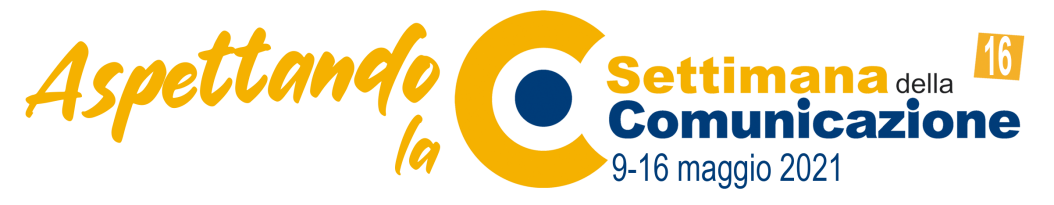 Dall’1 all’8 maggio 2021Una serie di eventi nella settimana che precede la Settimana della Comunicazione1 maggio 2021, ore 10.00 – Via della ConoscenzaDon Valdir José De Castro, Superiore generale della Società San Paolo.Raccontare la realtà così com’è.2 maggio 2021, ore 10.00 – Via della BellezzaAdriana Valerio, storica e teologa.“Vieni e Vedi”. Per diventare promotori del bene.3 maggio 2021, ore 21.00 – Via dei LinguaggiMassimiliano Padula, docente di Scienze della comunicazione sociale.La “visione” dalle origini alla cultura digitale.4 maggio 2021, ore 21.00 – Via della ConvivialitàDon Luca Peyron, docente di teologia della trasformazione digitale.Fede e incontro nei sociala cura di don Roberto Ponti, Società San Paolo.5 maggio 2021, ore 21.00 – Via della SolidarietàLaura Cappellazzo, educatrice.Incontrare e accompagnare le vittime di violenzaa cura di Romano Cappelletto, Ufficio Stampa Paoline.6 maggio 2021, ore 21.00 – Via dei LinguaggiFrancesco Occhetta, gesuita.Una comunità pensante. Contro la bulimia della notizia.7 maggio 2021, ore 17.00 – Via della ConoscenzaUniversità Pontificia Salesiana“Sulle strade della vita”. Presentazione del volume ispirato al messaggio del Papa.8 maggio 2021, ore 10-17-21 – Via della ConoscenzaGiovani della Pontificia Università LateranenseParole in azione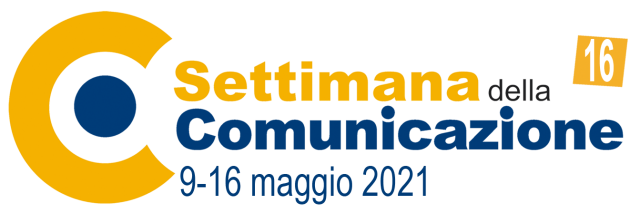 Dal 9 al 16 maggio 2021Dal 9 al 16 maggio 2021, ore 10.00	Lorena Bianchetti, conduttrice RAI di “A Sua Immagine”Lettura audio del messaggio di Papa Francesco.9 maggio 2021, ore 21,00 – Via della ConvivialitàMichelle Hunziker in dialogo con Marco Carrara: Abitare i social con leggerezzaMichelle Hunziker, conduttrice TV e attrice.Marco Carrara, conduttore TV ed esperto social.10 maggio 2021, ore 21.00 – Via della SolidarietàPaolo Borrometi, giornalista.Raccontare con coraggioa cura di Sr Paola Fosson, Figlie di San Paolo.11 maggio 2021, ore 21.00  – Via dei LinguaggiAngela Biscaldi, antropologa.Responsabilità nella comunicazione presente e futuraa cura di Flavia Fiocchi, editor Edizioni San Paolo.12 maggio 2021, ore 10-17-21 – Via della SolidarietàIncontrare e sostenere gli ultimi “dove e come sono”L’Italia dell’8xmille alla Chiesa cattolica.13 maggio 2021, ore 21.00 – Via della ConoscenzaMarco Tarquinio, direttore di Avvenire.Opportunità e sfide dell’informazioneIntervista don Roberto Ponti, Società San Paolo.14 maggio 2021, ore 21.00 – Via dei LinguaggiRoberto Ponti, Società San PaoloSpeciale Settimana della Comunicazione. In collaborazione con Telenova.15 maggio 2021, ore 21.00 – Via della ConoscenzaPiero Armenti in dialogo con don Antonio RizzoloPiero Armenti, imprenditore, scrittore e urban explorer.don Antonio Rizzolo, direttore di Famiglia Cristiana.Camminare e conoscere quello che non tutti vedonoIntervista Giulia Cerqueti, giornalista di Famiglia Cristiana16 maggio 2021, ore 10.00: Giornata mondiale delle Comunicazioni sociali - Via dei LinguaggiPaolo Ruffini, prefetto del Dicastero per la Comunicazione della Santa Sede.Rendersi prossimi per vedere la verità